П О С Т А Н О В Л Е Н И Еот 04.07.2019   № 820Об изъятии земельного участка с кадастровым номером 01:08:0516083:12 площадью 654 кв.м, расположенный по адресу: г. Майкоп, ул. Первомайская, 270Земельный участок с кадастровым номером 01:08:0516083:12 площадью 654 кв.м, расположенный по адресу: г. Майкоп, ул. Первомайская, 270 сформирован для размещения одноэтажного многоквартирного жилого дома и находится в общей долевой собственности собственников многоквартирного дома.Фактически на данном земельном участке с кадастровым номером 01:08:0516083:12 расположен одноэтажный многоквартирный жилой дом, в котором расположены квартиры:- квартира № 1, принадлежит на праве общей долевой собственности Мирошкиной Елене Игоревне (1/7 доля); Мирошкину Владимиру Александровичу (1/7 доля),  Мирошкину Николаю Владимировичу (1/7 доля), Мирошкиной Валерии Владимировне (1/7 доля), Мирошкину Станиславу Владимровичу (1/7 доля), Мирошкину Дмитрию Владимировичу (1/7 доля), Мирошкину Сергею Владимировичу (1/7 доля) на основании договора купли-продажи квартиры от 13.10.2011, о чем в Едином государственном реестре прав на недвижимое имущество и сделок с ним сделана запись № 01-01-01/048/2011-812 от 17.10.2011;- квартира № 2, принадлежит на праве собственности Радченко Светлане Васильевне на основании договора купли-продажи от 04.09.2012, о чем в Едином государственном реестре прав на недвижимое имущество и сделок с ним сделана запись № 01-01-01/027/2012-907 от 05.09.2012;- квартира № 4 принадлежит на праве собственности Кохан Анжелике Ивановне на основании договора дарения квартиры от 17.01.2018, что подтверждается выпиской из Единого государственного реестра недвижимости об основных характеристиках и зарегистрированных правах на объект недвижимости от 30.01.2018;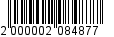 - квартира № 4А принадлежит на праве собственности Хухрянскому Олегу Юрьевичу на основании свидетельства о праве на наследство по закону от 30.09.2014 № 4-2583, о чем в Едином государственном реестре прав на недвижимое имущество и сделок с ним сделана запись 01-01-02/218/2014-2 от 18.10.2014;- квартира № 5 принадлежит на праве собственности Хухрянскому Олегу Юрьевичу на основании свидетельства о праве на наследство по закону от 30.09.2014 № 4-2582, о чем в Едином государственном реестре прав на недвижимое имущество и сделок с ним сделана запись 01-01-02/218/2014-1 от 18.10.2014.Распоряжением Администрации муниципального образования «Город Майкоп» от 14.05.2015 № 1276-р многоквартирный дом, расположенный по адресу: г. Майкоп, ул. Первомайская, 270 признан аварийным и подлежащим сносу.В соответствии со ст. 32 Жилищного кодекса Российской Федерации, ст.ст. 56.2, 56.3, 56.6 Земельного кодекса Российской Федерации в связи с признанием расположенного на земельном участке многоквартирного дома аварийным и подлежащим сносу, п о с т а н о в л я ю: Изъять земельный участок с кадастровым номером 01:08:0516083:12 площадью 654 кв. м., расположенный по адресу: г. Майкоп, ул. Первомайская, 270 и расположенный на земельном участке объект недвижимого имущества: одноэтажный многоквартирный жилой дом. Комитету по управлению имуществом муниципального образования «Город Майкоп» в течение десяти дней со дня принятия настоящего постановления:1) разместить настоящее постановление на официальном сайте Администрации муниципального образования «Город Майкоп» в информационно-телекоммуникационной сети «Интернет»;2) опубликовать настоящее постановление в порядке, установленном подпунктом 2 пункта 10 статьи 56.6 Земельного кодекса Российской Федерации, по месту нахождения земельных участков, указанных в пункте 1 настоящего постановления;3) обеспечить направление копии настоящего постановления:а) правообладателям (собственникам) изымаемой недвижимости;б) в территориальный орган федерального органа исполнительной власти, уполномоченного Правительством Российской Федерации на осуществление государственного кадастрового учета, государственной регистрации прав, ведение Единого государственного реестра недвижимости и предоставление сведений, содержащихся в Едином государственном реестре недвижимости.3. Комитету по управлению имуществом муниципального образования «Город Майкоп» в соответствии со статьей 56.10 Земельного кодекса Российской Федерации заключить с правообладателями изымаемой недвижимости соглашения об изъятии недвижимости для муниципальных нужд.4. Постановление «Об изъятии земельного участка с кадастровым номером 01:08:0516083:12 площадью 654 кв.м, расположенный по адресу: г. Майкоп, ул. Первомайская, 270» вступает в силу со дня его подписания.Глава муниципального образования «Город Майкоп»                                                                        	   А.Л. ГетмановАдминистрация  муниципального 
образования «Город Майкоп»Республики Адыгея 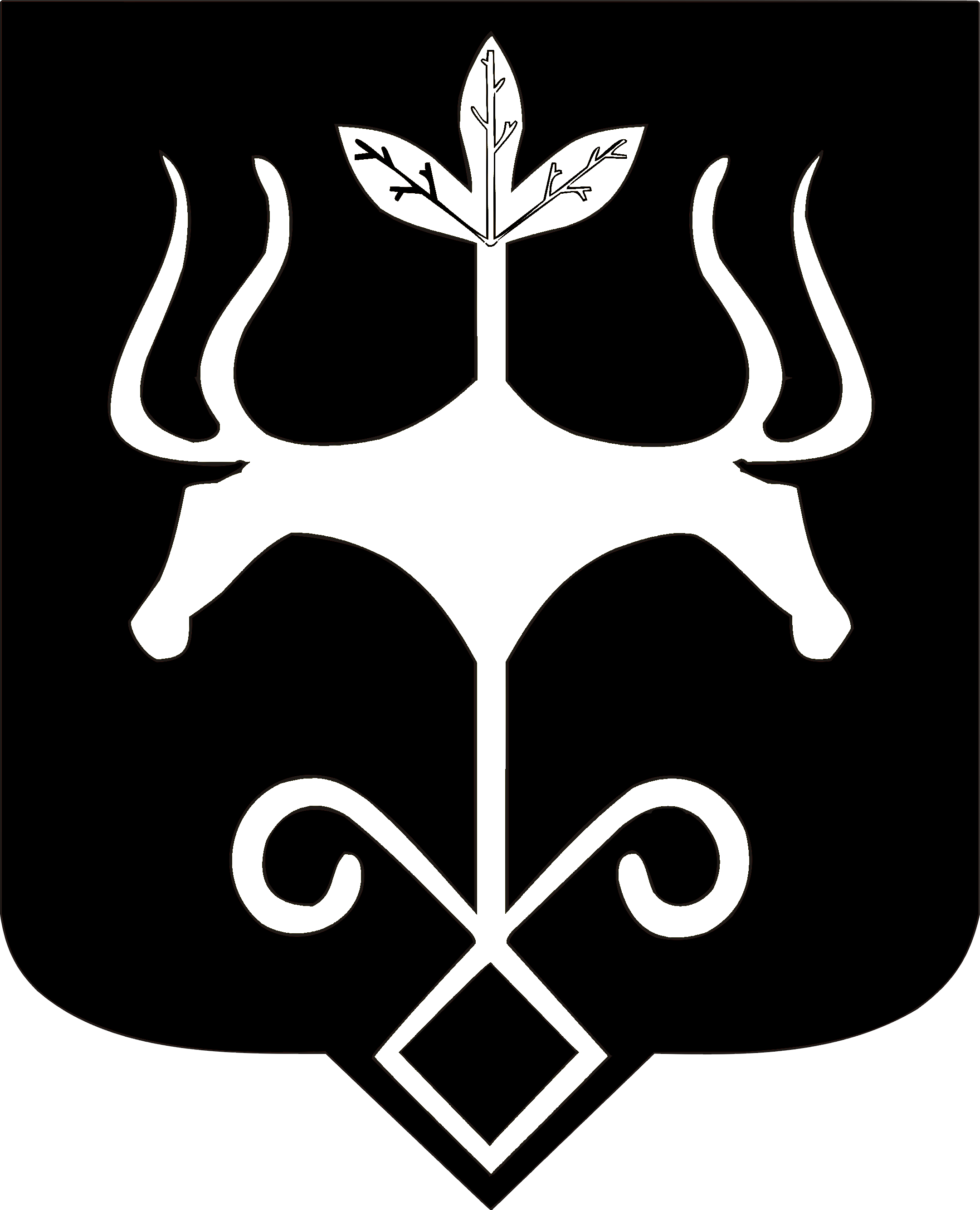 Адыгэ Республикэммуниципальнэ образованиеу 
«Къалэу Мыекъуапэ» и Администрацие